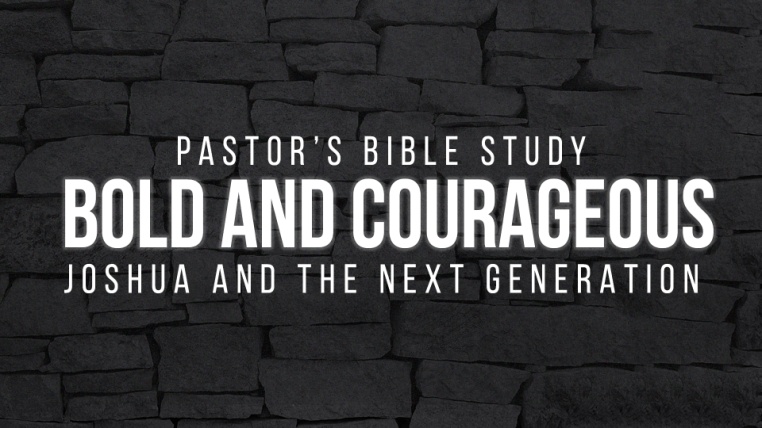 Episode 7: JerichoIn Chapter 5:13-15, who is this character Joshua is talking to?  What clues in the text can help us discover his identity?What can we learn about Joshua from his response?What battle plan was given to Joshua?How often did the Israelites march around Jericho the first six days? (6:11-14)How often did they march around Jericho on the seventh day? (6:15)What were they Israelites to abstain from? (6:18)What was to be done with the silver and gold? (6:19, 24)What happened to the walls of Jericho when the Israelites shouted? (6:20)Who were the only inhabitants of Jericho that were spared? (6:17, 21-23, 25)Why do you think God chose to have them use this way to achieve victory?Did the people have a role or a responsibility?  What traits were needed to fulfill the role God had given to them?What may have been the purpose of the trumpets?What do you think the people of Jericho were likely doing while the Israelites were marching around the town?Do you think it was difficult for the people to keep Joshua’s command to keep silent in verse 10? Why or why not?What was the purpose of the armed men and the rear guard (6:13)?What can we learn from God’s command to the people in this chapter?What can we learn from the people’s response?